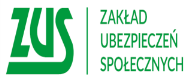 Bezpłatne szkolenia w  II Oddziale ZUS w Poznaniu przy ul. Starołęckiej 3123 stycznia, 6 lutego, 13 lutego, 27 lutego 2019 r.Szkolenia odbędą się w godzinach od 10:00 do 12:00, w sali 501.Temat szkolenia: „e-akta – skracamy okres przechowywania akt pracowniczych”. Szkolenia przeznaczone jest dla płatników składek.Zapisy na szkolenia przyjmowane są telefonicznie: 61 8745-403 lub 
na adres e-mail: Poznan2-Sekretariat-2@zus.plZapraszamy